Höga Hopp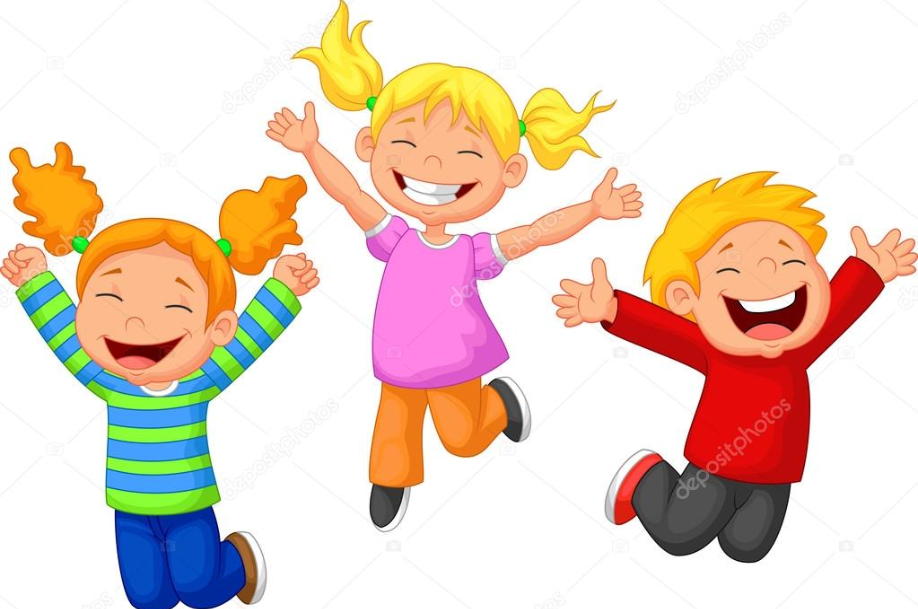 Springa på tjockmatta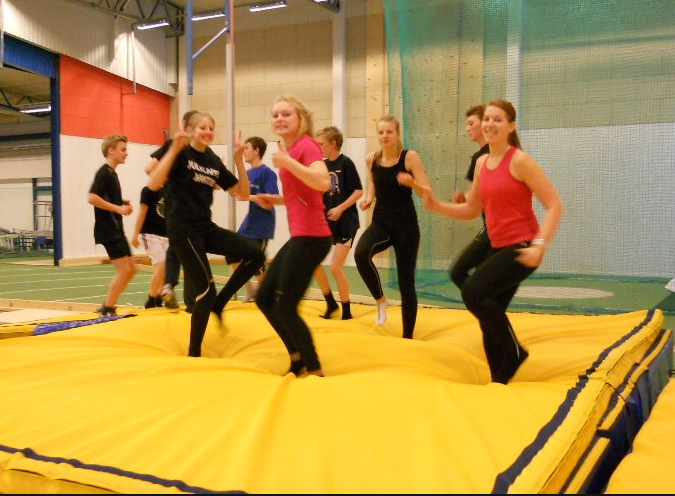 Balansera på ett ben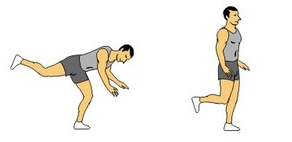 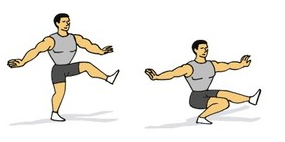 Sitta i 90 grader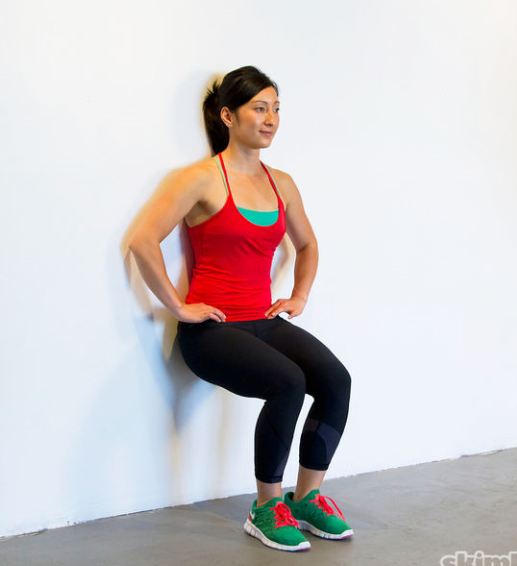 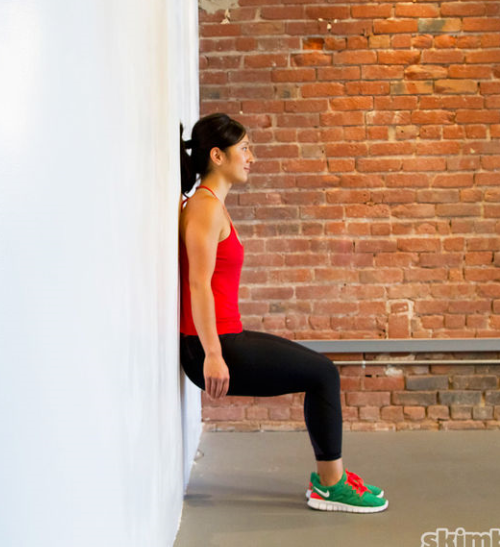 Snabba steg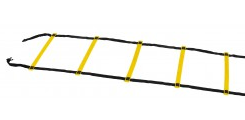 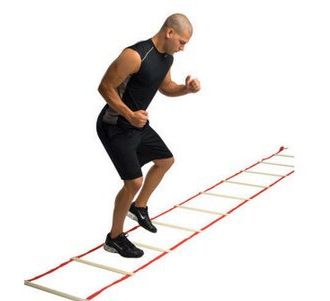 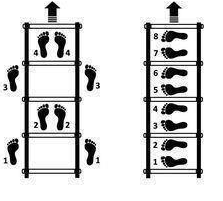 Över, under, över, under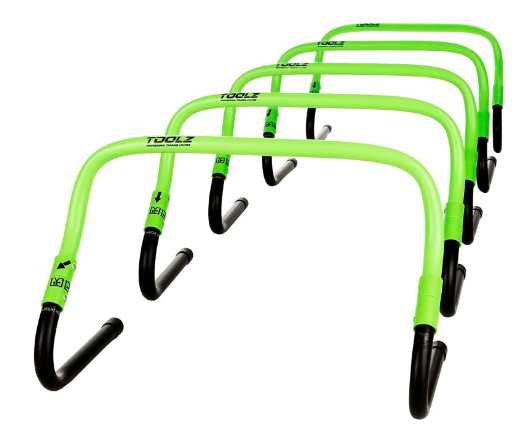 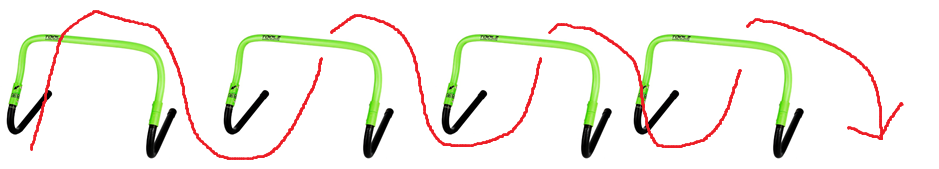 